«Организация работы с несовершеннолетними, уже нарушившими предписание закона. Профилактика повторных преступлений среди несовершеннолетних, вступивших в конфликт с законом».	Комиссия по делам несовершеннолетних и защите их прав в составе председателя комиссии Чулановой Т.Ю., заместителя председателя Цабыбина А.С., ответственного секретаря Граняк Ю.Г.,  членов комиссии: Алёшиной А.В., Петровой Л.Б., Малякиной Т.Я., Мукушевой М.А., Слободянова Р.М.	При участии помощника прокурора Ленинского района В.С. Гришина.	Приглашенные:	Числова Полина Дмитриевна - инспектор ПДН ОУУП и ПДН ОМВД России по Ленинскому району;	Цыганкова Наталья Юрьевна - заведующая отделением психолого-педагогической помощи ГКУ СО «Ленинский ЦСОН».	В открытом заседании заслушали информацию инспектора ПДН ОУУП и ПДН ОМВД России по Ленинскому району «Организация работы с несовершеннолетними, уже нарушившими предписание закона. Профилактика повторных преступлений среди несовершеннолетних, вступивших в конфликт с законом», УСТАНОВИЛА:	Сотрудники ПДН проводят индивидуальную профилактическую работу с несовершеннолетними с учетом особенностей их личности и окружения, характера совершенных правонарушений, условий семейного воспитания. Указанные обстоятельства устанавливаются в ходе проведения профилактических бесед с несовершеннолетним, его родителями или иными законными представителями, другими лицами, посещения несовершеннолетнего по месту жительства, изучения характеризующих материалов. 	Сотрудники ПДН в ходе проведения индивидуальной профилактической работы с несовершеннолетним:выясняют образ жизни, связи и намерения несовершеннолетнего, разъясняют несовершеннолетнему последствия совершения им противоправных действий;выявляют в пределах своей компетенции, принимают меры по устранению причин и условий совершения несовершеннолетним правонарушений;выявляют в пределах своей компетенции в установленном порядке привлекают к ответственности лиц, вовлекающих несовершеннолетнего в совершение преступлений и антиобщественных действий;привлекают к профилактической работе с несовершеннолетними лиц, способных оказать на них положительное влияние;решают во взаимодействии с органами и учреждениями	системы профилактики безнадзорности и правонарушений несовершеннолетних вопросы организации обучения, труда, оздоровительного отдыха и	досуга несовершеннолетнего.	Сотрудники ПДН, проводящие индивидуальную профилактическую работу с несовершеннолетними, принимают в пределах своей компетенции меры по обеспечению соблюдения их прав и законных интересов. Также сотрудники ПДН, проводящие индивидуальную профилактическую работу с несовершеннолетними, обеспечивают проведение следующих мероприятий:с несовершеннолетними, освобожденными от уголовной ответственности с применением принудительных мер воспитательного воздействия либо освобожденными судом от наказания с применением принудительных мер воспитательного воздействия: проводят совместно с начальником территориального органа МВД России либо его заместителем первоначальную беседу с несовершеннолетним, его родителями или иными законными представителями, разъясняют последствия систематического неисполнения принудительных мер воспитательного воздействия. О результатах беседы составляется справка, которая приобщается к УПК или УПД на несовершеннолетнего;- направляют соответствующее представление в суд для принятия к несовершеннолетнему мер, предусмотренных законодательством Российской Федерации, - при систематическом неисполнении несовершеннолетним принудительных мер воспитательного воздействия.ПОСТАНОВЛЯЕТ:Информацию инспектора ПДН ОУУП и ПДН ОМВД России по Ленинскому району «Организация работы с несовершеннолетними, уже нарушившими предписание закона. Профилактика повторных преступлений среди несовершеннолетних, вступивших в конфликт с законом» принять к сведению.Рекомендовать ПДН ОУУП и ПДН ОМВД России по Ленинскому району продолжить организацию работы с несовершеннолетними, уже нарушившими предписание закона, профилактику повторных преступлений среди несовершеннолетних, вступивших в конфликт с законом. Контроль за исполнением настоящего постановления оставляю за собой.		Постановление комиссии может быть обжаловано в течение десяти суток со дня вручения или получения копии постановления в судебном порядке. По истечению этого срока не обжалованное и не опротестованное постановление вступает в законную силу.	Постановление принято большинством голосов.Председатель комиссии                                                              Т.Ю. ЧулановаОтветственный секретарь комиссии                                          Ю.Г. Граняк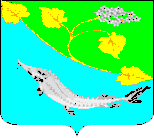 КОМИССИЯ ПО ДЕЛАМ НЕСОВЕРШЕННОЛЕТНИХ И ЗАЩИТЕ ИХ ПРАВ ЛЕНИНСКОГО МУНИЦИПАЛЬНОГО РАЙОНА ВОЛГОГРАДСКОЙ ОБЛАСТИКОМИССИЯ ПО ДЕЛАМ НЕСОВЕРШЕННОЛЕТНИХ И ЗАЩИТЕ ИХ ПРАВ ЛЕНИНСКОГО МУНИЦИПАЛЬНОГО РАЙОНА ВОЛГОГРАДСКОЙ ОБЛАСТИКОМИССИЯ ПО ДЕЛАМ НЕСОВЕРШЕННОЛЕТНИХ И ЗАЩИТЕ ИХ ПРАВ ЛЕНИНСКОГО МУНИЦИПАЛЬНОГО РАЙОНА ВОЛГОГРАДСКОЙ ОБЛАСТИКОМИССИЯ ПО ДЕЛАМ НЕСОВЕРШЕННОЛЕТНИХ И ЗАЩИТЕ ИХ ПРАВ ЛЕНИНСКОГО МУНИЦИПАЛЬНОГО РАЙОНА ВОЛГОГРАДСКОЙ ОБЛАСТИПОСТАНОВЛЕНИЕПОСТАНОВЛЕНИЕПОСТАНОВЛЕНИЕПОСТАНОВЛЕНИЕ30 сентября 2021 №22/8Администрация       Ленинскогомуниципального района